Week 7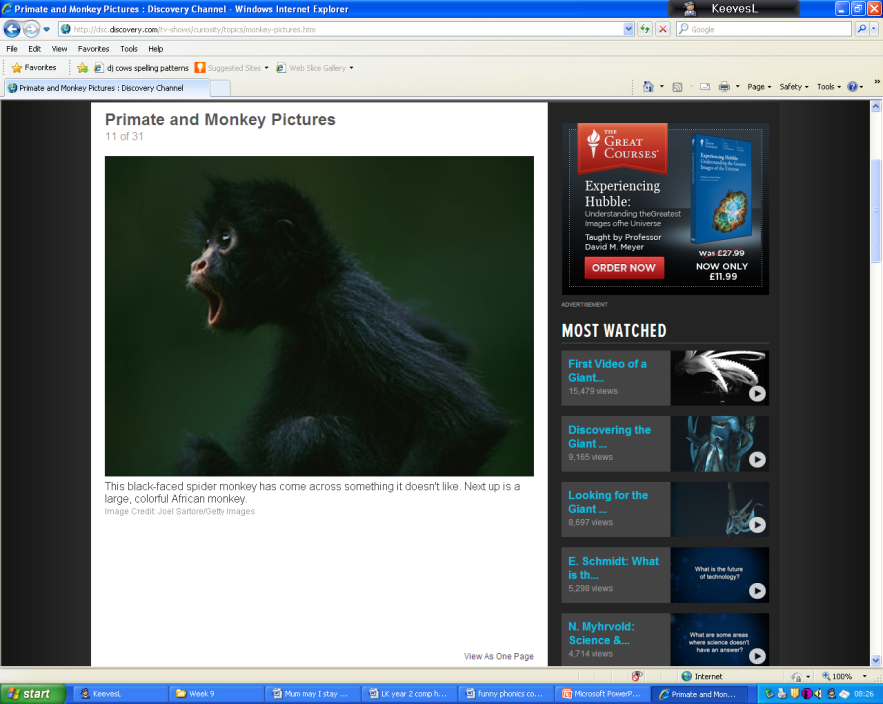 Monday 4th May 2020English comprehension – Year 1 & 2       Laurie’s day at the zooThere was a once a girl called Laurie, she was eight years old. It was a cloudy day and Laurie went to the zoo with her mum and brother James. They visited the stripy young zebras, saw three tigers play in the grass and watched the giraffe as it ate green leaves quickly. Laurie’s favourite animals were the little monkeys, she liked to watch them play on the swings, they jumped from tree to tree chasing butterflies and things. Laurie was sad when the day had ended, “Oh no, I don’t want to go.” she said to her brother James. Mum may I stay at the zoo?  asked Laurie. “The nice monkeys asked me to. So, may I stay at the zoo tonight? The monkeys say I will be alright!”  “Monkeys that talk? That’s very strange.” thought  James.“Please mum,” said Laurie, “we will make mud cakes for dinner and drink cups of warm tea, oh what fantastic fun it will be! We’ll serve dinner on a tray, fit for a King, I must just remember one thing. All I must do is remember not to nap, otherwise my tray of dinner will fall on my lap. “Hey, I’m not sure” I hear mum say.“Laurie, there is no shelter and the clouds are grey, I think it will rain today. I’m afraid you can not stay. Come home for dinner, and we’ll have lemon cake after tea.”Where did Laurie, her mum and brother James go on their day trip?Can you name all of the animals that they saw there?Who did Laurie want to stay with?Why did mum disagree with Laurie’s idea to stay at the zoo?Week 7Tuesday 5th May 2020     English Spag – Year 1 & 2CommandsLO:To identify commands  Please click on this link for more information:  https://www.bbc.co.uk/bitesize/topics/zrqqtfr/articles/z8strwxTask - decide whether each sentence is a statement or a command. Challenge for Year 2: Rewrite these sentences so that they are commands.Can you please clear everything from the tables?_____________________________________________________________________Tomorrow is Wednesday so please bring your homework in. _____________________________________________________________________Would you like to start your work on a clean page?_____________________________________________________________________Could you stop shouting out?_____________________________________________________________________At the weekend, you should tidy your room.  ________________________________________________________________________Week 7Tuesday 5th May 2020SpellingsWrite and learn the following words in your book.Write the words 5 times.Use each word in a sentence.Do not forget to use a capital letter and full stop in your sentences.Challenge- Can you use at least 2 of the words from the list in a sentence?Example- My parents ate a whole cake last week!wholelastshouldparentswhereoncewaterWeek 5Wednesday 6th May 2020English writing – Year 1 Task - Match up the words so that they rhyme. The first one has been done for you.Try to write a small poem using some of the rhyming couplets you have made above.The first one has been done for you:The big brown dog,Barked at the green frog.In the dark, dark night,I saw a scary sight.English writing Year 2Task- For every word in the table write a word that rhymes with it.Write a small poem using some of the rhyming couplets you have made above.The first one has been done for you:In the bright morning,The alarm sent a loud warning.In the dark, dark night,I got a scary fright!Week 7Thursday 7th May 2020Reading and book review – Year 1 & 2Timeless Tales of Beatrix Potter by Beatrix Potter (click on the link below to listen to it)https://stories.audible.com/pdp/B00IZMHQSE?ref=adbl_ent_anon_ds_pdp_pc_pg-1-cntr-0-3Answer these questions belowWhat did you like about the book?What was your favourite part? (Describe)Who was your favourite character and why?Draw a picture of your favourite scene.Yr 2 challenge: What rating would you give out of 10 for this book and why?Week 6Friday 8th May 2020English spellingSpellingWrite and learn the following words in your book.Write the words 5 times.Use each word in a sentence.Do not forget to use a capital letter and full stop in your sentences.Challenge- can you use a question mark or exclamation mark in your sentences?Example- The child ran in at break because he could not find his ball!comeanybreakchildhasfindbecauseWhat did Laurie say she would have for dinner at the zoo? Circle your answer.What did Laurie say she would have for dinner at the zoo? Circle your answer.Lemon cake and creamMashed potatoes, sausages and beansMud cakes and warm teaGreen leaves and milkList 3 pairs of rhyming words in the boxesList 3 pairs of rhyming words in the boxesList 3 pairs of rhyming words in the boxes-------- rhymes with ---------------- rhymes with ---------------- rhymes with --------SentenceStatementCommandAfter you’ve finished your dinner, practise your spellings.Before you watch television, finish your homework.The pencils should be put away in the drawer.Tidy your room before going to the park.When you have finished, you will need to put your book away.I would like you to stop swinging on that chair.You must finish the last paragraph before break.Write the date, then underline it with a ruler.Your coat and PE kit should be hanging from your peg.It is very hot in here, open the windows.Save your work, then shut down the computer. It’s cold outside, I want you all to put coats on.  BearPearSandPowerFlowerMatCatRoarFrogWarningNightCareMorningEightSureDogGreatLandFairRightBearstareSandFlowerCatFrogNightMorningSureGreatFair